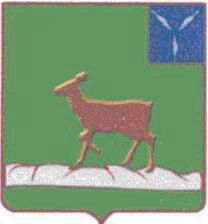 ИВАНТЕЕВСКОЕ РАЙОННОЕ СОБРАНИЕИВАНТЕЕВСКОГО МУНИЦИПАЛЬНОГО РАЙОНАСАРАТОВСКОЙ ОБЛАСТИСороковое заседание пятого созываот 10 декабря  2019 года                            с. ИвантеевкаПОВЕСТКА ДНЯ 1. О внесении изменений и дополнений в решение районного Собрания от 28 сентября 2016 г. №9 «Об утверждении Регламента Ивантеевского районного Собрания Ивантеевского муниципального района Саратовской области».Информация: Нелин А.М. – председатель Ивантеевского                        районного Собрания2. Разное.Председатель Ивантеевского районного Собрания 							       А.М. Нелин